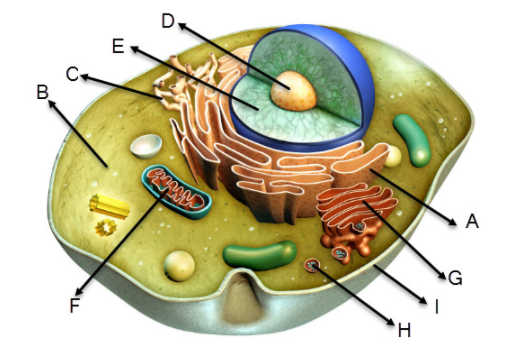 (A) rough endoplasmic reticulum: protein synthesis and packaging(B) cytoplasm: metabolic reactions(C) smooth endoplasmic reticulum: lipid synthesis(D) nucleolus: ribosome assembly (E) nucleus: storage and replication of genetic material (F) mitochondrion: cellular respiration (G) Golgi apparatus: modification and transport of proteins (H) ribosome: protein synthesis (I) cell membrane: maintain a barrier with environment and regulate movement of substances into and out of the cell